Информация о наставниках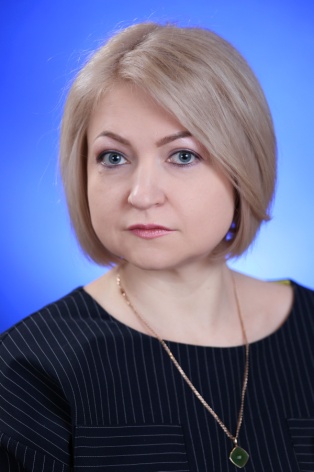 Ответственный: Мельник Елена Павловна, тел. 89607687945Название образовательной организации (полное) с адрес, телефон, e-mailМуниципальное автономное общеобразовательное учреждение"Средняя школа № 156 имени Героя Советского Союза Ерофеева Г.П."Адрес: 660132, Красноярский край г. Красноярск ул.Светлова,368 (391) 228-92-24Фамилия, имя, отчество (полностью) куратора, должность, личный номер телефона, e-mailМельник Елена Павловна, заместитель директора по учебно-воспитательной работе.8960-768-79-45teacher_melnik@mail.ruФамилия, имя, отчество (полностью) педагога -наставника, должность, личный номер телефона, e-mailПриказ о присвоении квалификационной категории (указать квалификационную категорию)Высшая квалификационная категория, приказ 01-35-530 от 07.12.2022.Распоряжение о присвоении категории «педагог-наставник»Форма наставничестваУчитель - учительНаправление профессиональной деятельностиЗаместитель директора по учебно-воспитательному процессу.Учитель математики.Направление помощи куратораСвоевременно актуализирует информацию о наличии в образовательной организации педагогов, которых необходимо включить в наставническую деятельность в качестве наставляемых.Организует разработку персонализированных программ наставничества.Осуществляет координацию деятельности по наставничеству с ответственными представителями региональной системы наставничества.Помогает выстраивать сотрудничество и коммуникацию с участниками образовательного процесса и педагогами из организации.Помогает учителям повысить умение достигать планируемых результатов обучения учащихся.Эмоционально и психологически поддерживает.Принимает участие в наполнении рубрики (странички) «Наставничество» на школьном сайте различной информацией (событийная, новостная, методическая, правовая и др.).Инициирует публичные мероприятия популяризации системы наставничества педагогических работников.Результаты деятельности куратора  в рамках наставничестваРазвитие профессиональных компетенций, способность применять знания, умения и практический опыт для успешной трудовой деятельности педагогических работников.Рекомендации от участников наставнических практик, профессионального сообщества, руководителя ОУРекомендации директора МАОУ СШ № 156:Наставничество эффективно для решения цели развития кадрового потенциала. Педагогическое наставничество имеет более широкую направленность, менее теоретизированно, обладает большей гибкостью, отличается многообразием форм и методов работы с молодыми специалистами в условиях реальной трудовой деятельности. Готовы обобщать и распространять методический опыт работы городской базовой площадки с молодыми педагогами.Готовы обобщать и распространять опыт наставничества на городском и региональном уровнях.